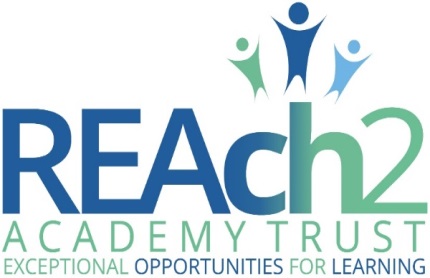 Gunton Primary AcademyAttendance & Punctuality PolicyAt REAch2, our actions and our intentions as school leaders are guided by our Touchstones: ContentsMission statement Garden City Academy is committed to providing an education of the highest quality for all its pupils. At Garden City Academy we consider good and regular attendance to be above 96%. A key element is a child’s attendance at school; only by attending school regularly and punctually, will children and young people be able to take full advantage of the educational opportunities available to them. Regular school attendance is a major factor in ensuring that children are safe, achieve well and develop socially, emotionally and behaviourally. Good school attendance prepares children well for their future, preparing them for high school, further education, employment and training, and plays a crucial role in enabling them to become happy, healthy and successful adults. High achievement depends on good attendance. Children who miss out on lessons are vulnerable to falling behind and statistics show that children with poor attendance tend to achieve less in both primary and secondary school. The whole school community; pupils, parents and carers, teaching and support staff and governors, have a responsibility for ensuring good school attendance and have important roles to play. The purpose of the policy is to clarify everyone’s part in this. The policy is based on current statutory and Local Authority guidance. The school will ensure that all members of the school community know of the policy and have access to it.The whole school community – pupils, parents and carers, teaching and support staff and all members of the Governing body – have a responsibility for ensuring good school attendance and have important roles to play. The purpose of the policy is to clarify everyone’s part in this. The policy is based on current government and Local Authority guidance and statutory regulations. The school will ensure that all members of the school community know of the policy and have access to it.Legal frameworkThe Education Act 1996 states that:The parent/carer of every child of compulsory school age shall cause them to receive efficient full-time education suitableto their age, ability and aptitude, andto any special educational needs, they may have, either by regular attendance at school or otherwise.A person begins to be of compulsory school agewhen they attain the age of five, if they attain that age on a prescribed day, andotherwise at the beginning of the prescribed day next following their attaining that age.A person ceases to be of compulsory school age at the end of the day which is the school leaving date for any calendar year.if they attain the age of 16 after that day but before the beginning of the school year next following,if they attain that age on that day, or(unless paragraph (a) applies) if that day is the school leaving date next following their attaining that age.Garden City Academy is dedicated to complying with attendance laws set out by the legal framework and has set out this attendance and punctuality policy accordingly.3.    School’s roles and responsibilities 3.1 All staff at Garden City Academy have a key role to play in the safeguarding of children and in supporting and promoting excellent school attendance. All staff will work to provide an environment in which all our pupils are eager to learn, feel valued members of the school community and look forward to coming to school every day. Staff also have a responsibility to set a good example in matters relating to their own attendance and punctuality. 3.2 A member of the Senior Leadership Team will be delegated to take the school’s strategic lead on attendance and will be responsible for overseeing, directing and coordinating the school’s work in promoting regular and improved attendance. They will ensure that the school’s Attendance Policy is consistently applied throughout the school and will be responsible for analysing attendance data They will also be responsible for reporting on attendance to the Senior Leadership Team and governing body.  3.3 The deputy headteacher will be responsible for attendance on a day-to-day basis and will provide support to any pupils whose attendance drops below 96%. They will be responsible for liaising with the class teacher and will contact the parents/carers to discuss the child’s attendance, and offer support when needed. They will collate attendance data and provides this along with information on the impacts of the school’s actions to improve attendance to the attendance strategic lead on a regular basis. 3.4 A dedicated member of the admin team is responsible for maintaining the electronic registers, signs children in who arrive late, carries out first day calling and, produce and send letter to parents and carers, as directed by deputy headteacher. Parents’ / carers’ responsibilities Parents/carers are required by law to ensure that their children receive an appropriate and fulltime education.  Garden City Academy expects parents / carers will: ensure their children attend the school regularly (96% or more) and on time support their children’s attendance by keeping requests for absence to a minimum not expect the school to automatically agree any requests for absence, and not condone unjustified absence from school parents will also be expected to: notify school on the first day of absence and on each subsequent day of absence, unless medical evidence is provided which defines the necessary length of absence. provide specific medical evidence for absences when attendance falls below 95%  Pupils’ responsibilities All pupils should be aware of the importance of regular school attendance and punctuality. ensure they attend the school regularly (96% or more) and on time If they are having difficulties that may prevent them from attending school regularly or are causing them to arrive at school late, they should speak to their class teacher, a member of the pastoral team or the attendance lead.Governors’ responsibilities The Governing Body will make arrangements for ensuring that their functions relating to the practices of the school are exercised with a view to safeguarding and promoting the welfare of children who are pupils at the school. Registration 7.1 Class Registers Class registers are recorded using Arbor. The system ensures that no children are missed and that pupil information can be shared quickly and securely. Registers are the only way of recording pupil attendance and must be completed accurately. This is the responsibility of whichever member of staff has been directed to take the register for that session.7.2 Morning registrationGarden City Academy will be open to all pupils from 8.45 am (8:30am for Years 5 and 6) and the morning the registers will be taken at 8.50 am, children who arrive after this time will need to report to main school office and sign in as late (L).  The registers will close at 9:15am across the school, anyone who arrives after this time will be marked as unauthorised (U). We will conform to the time on the clock in our main reception area to meet the times listed above. 7.3 Afternoon registrationRegisters must be submitted straight after lunch before afternoon lessons commence at 1pm. 7.4 First-day calling If a child is absent from school and the school has not received a phone call or other message from the parent/carer, a first day absence call will be made.  The SA follows this system: Phone parents’ contact number(s). Repeat this during the first morning of absence if no response. Phone emergency contact number(s) to get an up-to-date contact number for the parent/carer and update the school system accordingly. SLT to speak to the parents at home time if they are at school to pick up other children. Speak to the parents face-to-face or by phone the next day and establish reasons for absence and update contact numbers. The parent/carer is asked to provide a reason as to why the child is not in school. The absence reason is recorded next to the child’s name on ArborWhen no contact has been established the school will consider conducting a home visit or request a safe and well check from the police, if the absence is unusual or school has concerns regarding the child’s welfare. This may also result in a referral to Hertfordshire Children Services. The Designated Safeguarding Lead (DSL) will routinely share a list of vulnerable children with the office, the admin team will notify the DSL immediately if a child on that list is not in school, on the first day of absence, and each subsequent day.Categorising absence Any child who is not present during registration will be marked as absent, unless leave has been granted by the school in advance or the reason for absence is already known and accepted by the school as legitimate. Where a reason for absence is given and accepted by the school at a later stage, the register will be amended in such a way that the original entry and the amendment / correction are distinguishable. The decision about whether the absence should be authorised or unauthorised rests with the Headteacher or other designated staff. Parents/carers cannot authorise absences and should be aware that while calling the school or providing a note for an absence complies with safeguarding procedures, it does not automatically mean an absence will be authorised.  Garden City Academy recognises the clear links between attendance and achievement, and attendance and the safeguarding of children. It recognises that inappropriate authorisation of absence can be as damaging to a child’s education as authorised absence. If absence is frequent or continuous we will challenge parents about the need and reasons for their children’s absence and will encourage them to keep absences to a minimum. A note or explanation from a pupil’s home does not mean an absence becomes authorised. The decision whether or not to authorise an absence will always rest with the school. If no suitable explanation for the absence is received by the school within 1 week, from the main carer of the pupil, the absence will remain unauthorised. 8.1 Authorised Absence  Absences may be authorised by the Headteacher or other designated staff in the following circumstances;Leave has been granted by the school in advance (see page 9 section 12) NB An application must be made in writing on the prescribed form (Appendix 2), with appropriate evidence, in advance of the intended circumstance wherever possible. Amendments have been made to the Education (Pupil Registration) (England) Regulations 2006. From 1st September 2013 If absence during term time is to be authorised by the school then it will only be under exceptional circumstances. (Schools may decide not to authorise any absence due to holidays during term time)The school is satisfied that the child is too ill to attend.  (Code I)The pupil has a medical appointment (code M) (although parents should endeavour to make these out of school hours wherever possible, and to return their child to school immediately afterwards – or send him/her to school beforehand) There is an unavoidable cause for the absence which is beyond the family’s control, e.g. extreme weather conditions (code Y)The absence occurs on a day exclusively set aside for religious observance by the religious body to which the pupil’s / student’s parent belongs. This must be a well-recognised and published religious observance from one of the six major religions e.g. Eid, Orthodox Christmas (code R)The pupil is of no fixed abode, his/her parent is engaged in a trade which requires him/her to travel, the pupil / student has attended school as often as the nature of the trade permits and, having reached the age of six, he/she has attended 200 sessions in the preceding 12 months (code T)In other exceptional circumstances (see page 9 section 12) and for a very limited period which is at the discretion of the head teacher and never more than 10 school days (code C) 8.2 Unauthorised absence Except in the circumstances described above, absences will be unauthorised. Some examples of reasons for not authorising absence would be (this is not an exhaustive list): no explanation has been given by the parent the school is not satisfied with the explanation the pupil is staying at home to mind the houseStaying at home to care for a sick or disabled parent / carer / family member. the pupil is shopping during school hours the pupil is absent for unexceptional reasons, e.g. a birthday the pupil is absent from school on a family holiday the pupil has been stopped during a truancy sweep and is unable (or the parent is unable) to give a satisfactory reason for the absence the parent / carer has medical appointmentPersistent absenceA pupil becomes a ‘persistent absentee’ when they miss 10% or more schooling across the school year for whatever reason.  Absence at this level is doing considerable damage to any child’s education and we need parent’s fullest support and co-operation to tackle this.We monitor all absence and the reasons given thoroughly.  Any case that is seen to have reached the persistent absence mark or is at risk of moving towards that mark is given priority and we will inform the parents/carers immediately. Term-time absence due to exceptional circumstances  (where school’s decide to authorise)The Headteacher will consider each application individually. An application must be made in writing on the prescribed form (Appendix 2), with appropriate evidence, in advance of the intended circumstance wherever possible. Garden City Academy will only consider authorising leave of absence for the following: - Serious and sudden illness of a close relative and you must leave in an emergency A one-off, never to be repeated occasion that can only happen at that time, eg wedding/funeral.Any religious observanceA significant educational opportunity afforded to the child by a national organisation e.g. ballet exams, filming for a TV commercial, taking part in a theatre production, trials for a sporting club.Traveller pupils travelling for occupational purposes. Absence may be authorised only when a Traveller family is known to be travelling for occupational purposes and has agreed this with the school8.5 Approved educational activity Where a student is engaged in off-site approved educational activities, the school will check his/her attendance on a daily basis before entering the appropriate code in the register. 8.6 Religious observanceGarden City Academyrecognises that there may be times where children of different faiths observe religious festivals that fall outside of school holidays and weekends, and will allow authorised absence for these times. Parent/carers will be aware of these dates and should give the school written notification in advance.Early Years The expectations for pupils in our school under the age of 5 years is the same for those who are of statutory school age. The early years are a critical time to establish the good habits and routines needed throughout life and to get the key messages about the importance of attendance and punctuality at school across to parents and carers.  Regular attendance from the point that a child attends an educational provision has a positive impact on all aspects of a young child’s learning and development.  A regular routine supports the young child to feel settled and secure. Unsettled children have higher stress levels which, in turn, prevent them from being able to benefit fully from the learning opportunities available. Families should know that good attendance and being punctual are expected when their child takes up a school place.  As attendance is an issue that affects all age groups, there needs to be as much consistency as possible between early years and school settings.  This includes expectations around holidays, which for school-aged children are not permissible in term time.Staff training The deputy headteacher will ensure that all staff responsible for taking registers, including any temporary or supply staff, receive sufficient training to enable them to perform the task accurately. The Senior Leadership team will also ensure that attendance is a regular discussed during staff meetings and INSET days.  Collection and analysis of data The school uses Arbor to keep an electronic record of attendance.  The Attendance Strategic Leader will ensure that attendance data is complete, accurate, analysed and reported to the senior leadership team on a weekly basis, and to parents and the Governing body as appropriate. The report should be contextualised and include commentary on the progress towards achieving the school target. The data will inform the school’s future practice to improve attendance and prevent disaffection.  Attendance is monitored by individual child, year group, class group and by reasons of absence. It is also analysed by specified groups such as gender, Pupil Premium, pupils with special educational needs and those who are vulnerable to poor attendance (this is not an exhaustive list). This data is used to identify where intervention and support is required to improve attendance (See appendix 3 & 4). Accurate attendance returns are made to the Department of Education (DfE) within the stipulated time frame. Systems and strategies for managing and improving attendance / punctuality Please see school policy12.1 Profile & Rewards Please see school policy12.2 Lateness and punctuality Pupils are expected to arrive at school by 8:50am, every day. It is very disruptive to their own education and that of others in their class, if they are late. Pupils who arrive after the register closes will be marked as absent for the whole session (a session being a morning or an afternoon). This absence will be unauthorised unless the school is satisfied that there is a legitimate reason for the pupil to be late. Such a reason will not include things such as missing the bus, clothes in the washing machine or lost shoes. For health and safety reasons it is important that the school knows who is in the building. Pupils arriving late should therefore report to the School Office on arrival with their parent/carer who must sign them in and provide an explanation for the late arrival. It is important that all pupils arriving late follow this procedure. For the same reason it is important that pupils leaving the premises legitimately (e.g. for a medical appointment), or returning to school later in the day sign out and provide a reason for leaving early. On his/her subsequent return to school, they must sign in again to say that they have returned.12.3 School Strategies to table absenceThe deputy headteacher and school secretary are responsible for the school management of attendance, policy and systems to ensure that Garden City Academy intervene in non-attendance at an early stage. The Attendance Leader meets with the Attendance strategic lead on a weekly basis to review any pupils where attendance concerns exist and to monitor the impacts of any actions taken. Our policy states that a leave of absence shall not be granted in term time unless there are reasons considered to be exceptional by the Headteacher, or designated member of staff (see authorised absence), irrespective of the child’s overall attendance.  Only the Headteacher or his/her designate (not the local authority) may authorise such a request and all applications for a leave of absence must be made in writing on the prescribed form provided by the school. Where a parent removes a child when the application for term time leave was refused or where no application was made to the school, the issue of a penalty notice may be requested by this school.  Where there is an emerging pattern of a pupil’s absence or if staff are particularly concerned, the school will contact the parents to discuss reasons for the absences with them. Plans should be put in place with the parents and pupil to resolve any difficulties and improve the attendance within a specified time limit. It will be explained to parents that any future absences will be unauthorised unless there is clear evidence of a good reason for them. If the pattern persists a Penalty Notice referral may be issued where there is no improvement seen. Referral to the Child Missing Education (CME) Service In line with Children Missing Education (2016) and Hertfordshire’s procedures, we will work with local agencies and make timely referrals as required to ensure that circumstances where children are missing from education are swiftly and appropriately responded to.Appendix 1 – Attendance codesAudience:Parents/CarersAcademy staff and volunteers Local Governing BodiesTrusteesApproved:February 2019Trust Senior Leadership TeamOther related policies:Safeguarding and Child protection, Home Visits, Health and Safety, Admissions. Policy owner:Gunton Primary AcademyPolicy model:Trust Review:February 2022Version number:1.2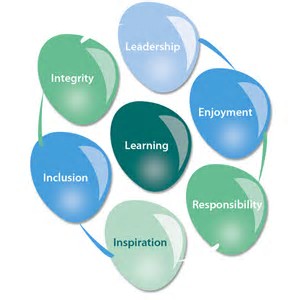 Integrity We recognise that we lead by example and if we want children to grow up to behave appropriately and with integrity then we must model this behaviour Responsibility We act judiciously with sensitivity and care. We don’t make excuses, but mindfully answer for actions and continually seek to make improvements Inclusion We acknowledge and celebrate that all people are different and can play a role in the REAch2 family whatever their background or learning style EnjoymentProviding learning that is relevant, motivating and engaging releases a child’s curiosity and fun, so that a task can be tackled and their goals achievedInspirationInspiration breathes life into our schools. Introducing children to influential experiences of people and place, motivates them to live their lives to the full Learning Children and adults will flourish in their learning and through learning discover a future that is worth pursuing Leadership REAch2 aspires for high quality leadership by seeking out talent, developing potential and spotting the possible in people as well as the actualPageMission Statement Legal FrameworkSchools Roles and ResponsibilitiesRegistration Parents / Carers ResponsibilitiesPupil ResponsibilitiesGovernors responsibilitiesCollection and analysis of data Systems and strategies for managing and improving attendance Term-time absence  Appendix 1 – Registration codesAttendanceDescriptionApprox. days lost per yearApprox. weeks lost per year99-100%Excellent0-4Less than 196-98%Good5-91-295%Satisfactory10-132-390-94%Unsatisfactory14-183-4Below 90%Persistent AbsenceMore than 19Equivalent to 38 sessionsMore than 4CodeDefinitionScenario /Present (am)Pupil is present at morning registration\Present (pm)Pupil is present at afternoon registrationBOff-site educational activityPupil is at a supervised off-site educational activity approved by the schoolCAuthorised leave of absencePupil has been granted a leave of absence due to exceptional circumstancesDDual registeredPupil is attending a session at another setting where they are also registeredEExcludedPupil has been excluded but no alternative provision has been madeGUnauthorised holidayPupil is on a holiday that was not approved by the schoolHAuthorised holidayPupil has been allowed to go on a holiday due to exceptional circumstances – this has been agreed by the HeadTeacherIIllnessSchool has been notified that a pupil will be absent due to illnessLLate arrivalPupil arrives late before register has closedMMedical/dental appointmentPupil is at a medical or dental appointmentNReason not providedPupil is absent for an unknown reason (this code should be amended when reason emerges)OUnauthorised absenceSchool is not satisfied with reason for pupil's absencePSporting activityPupil is participating in a supervised sporting activity approved by the schoolRReligious observancePupil is taking part in a day of religious observanceSStudy leaveYear 11 pupil is on study leave during their GCSEsTGypsy, Roma and Traveller absencePupil from a Traveller community is travelling, as agreed with the schoolUArrival after registrationPupil arrived at school after the register closedVEducational trip or visitPupil is on an educational visit/trip organised, or approved, by the schoolWWork experiencePupil is on a work experience placementXNot required to be in schoolPupil of non-compulsory school age is not required to attendYUnable to attend due to exceptional circumstancesSchool site is closed, there is disruption to travel or pupil is in custodyZPupil not on admission registerRegister set up but pupil has not yet joined the school#Planned school closureWhole or partial school closure due to half-term/bank holiday/INSET day